§15-101.  DefinitionsAs used in this Article, unless the context indicates otherwise, the following terms have the following meanings.  [PL 2021, c. 357, §1 (NEW).]1.  Provider of postsecondary education.  "Provider of postsecondary education" means a person engaged in the business of providing postsecondary education directly, by correspondence or by the Internet to a person located in the State.  "Provider of postsecondary education" also includes a person not authorized to operate as and not accredited as a postsecondary educational institution in the State.[PL 2021, c. 357, §1 (NEW).]2.  Student financing.  "Student financing" means an extension of credit or a debt or obligation owned or incurred by a student, contractual or otherwise, that:A.  Is not made, insured or guaranteed under the federal Higher Education Act of 1965, 20 United States Code, Chapter 28, Subchapter IV; and  [PL 2021, c. 357, §1 (NEW).]B.  Is extended to or owned or incurred by a student expressly for postsecondary education expenses regardless of whether the extension of credit or a debt or obligation owned or incurred is provided by or owed to the provider of postsecondary education that the student attends.  [PL 2021, c. 357, §1 (NEW).]"Student financing" does not include a loan secured by real property or a dwelling.[PL 2021, c. 357, §1 (NEW).]3.  Student financing company.  "Student financing company" means a person engaged in the business of making or extending credit to a student for postsecondary education expenses or a holder of debt or obligation owned or incurred by a student to finance postsecondary education expenses.  "Student financing company" does not include a supervised financial organization; a financial institution holding company as defined in Title 9‑B, section 1011, subsection 1; a mutual holding company as defined in Title 9‑B, section 1052, subsection 2; a wholly owned subsidiary of a supervised financial organization, financial institution holding company or mutual holding company; or the Finance Authority of Maine.  Only to the extent that state regulation is preempted by federal law, "student financing company" does not include:A.  A federally chartered bank, savings bank, savings and loan association or credit union;  [PL 2021, c. 357, §1 (NEW).]B.  A wholly owned subsidiary of a federally chartered bank or credit union; or  [PL 2021, c. 357, §1 (NEW).]C.  An operating subsidiary of a wholly owned subsidiary of a federally chartered bank or credit union in which each owner of the operating subsidiary is wholly owned by the same federally chartered bank or credit union.  [PL 2021, c. 357, §1 (NEW).][PL 2021, c. 357, §1 (NEW).]4.  Superintendent.  "Superintendent" means the Superintendent of Consumer Credit Protection within the Department of Professional and Financial Regulation.[PL 2021, c. 357, §1 (NEW).]SECTION HISTORYPL 2021, c. 357, §1 (NEW). The State of Maine claims a copyright in its codified statutes. If you intend to republish this material, we require that you include the following disclaimer in your publication:All copyrights and other rights to statutory text are reserved by the State of Maine. The text included in this publication reflects changes made through the First Regular and First Special Session of the 131st Maine Legislature and is current through November 1. 2023
                    . The text is subject to change without notice. It is a version that has not been officially certified by the Secretary of State. Refer to the Maine Revised Statutes Annotated and supplements for certified text.
                The Office of the Revisor of Statutes also requests that you send us one copy of any statutory publication you may produce. Our goal is not to restrict publishing activity, but to keep track of who is publishing what, to identify any needless duplication and to preserve the State's copyright rights.PLEASE NOTE: The Revisor's Office cannot perform research for or provide legal advice or interpretation of Maine law to the public. If you need legal assistance, please contact a qualified attorney.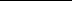 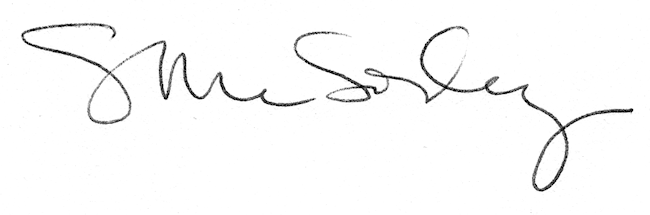 